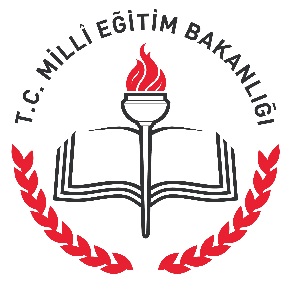 T.C.MİLLÎ EĞİTİM BAKANLIĞIHayat Boyu Öğrenme Genel Müdürlüğü(Mesleki Açık Öğretim Lisesi Müdürlüğü)Sayı   :		Konu: Öğrenim Durumu		   /   / 201.İLGİLİ MAKAMA	T.C. Kimlik No	: 	Öğrenci No		:  	Adı			:  	Soyadı			:  	Baba Adı		:  	Anne Adı		:  	Doğum Yeri		:  	Doğum Tarihi		:  	Alanı/Bölümü		:               Mezuniyet Kredisi	:  Yukarıda açık kimliği yazılı …………………….. , Mesleki Açık Öğretim Lisesi …………………………… alanında “AKTİF” durumda öğrencimiz olup, toplam dönemi  … toplam kredisi …….’dür. Söz konusu öğrencinin  ……………, ……………, ………………, …………….., ……………, ……………… zorunlu dersleri bulunmaktadır/bulunmamaktadır. Mesleki Açık Öğretim Lisesinin mezuniyet şartlarına göre, toplam döneminin en az 8 olması, zorunlu derslerinin tamamını başarmış ya da muaf olması, toplam kredisinin ise …… olması gerekmektedir. Yukarıda kimlik bilgileri verilen …………………………, …………………. tarihinde yapılacak olan 201.-201. eğitim öğretim yılı ……. Dönem sınava girmiş olması ve mezuniyet şartlarını tamamlaması durumunda mezun olabilecektir. Bu yazı adı geçenin isteği üzerine verilmiştir.	Bilgilerinize arz/rica ederim.…………………	      Okul Müdürü 